351.Vi feirer Elyas sin 5-årsdag 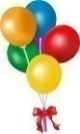 364.Vi feirer Jasper sin 3-årsdag5.Vi feirer Even sin 5-årsdagTur/utegruppe 6.Førskolegruppe7. Tur/utegruppe 8.Grupper3711.Utedag12.Tur/utegruppe 13.Førskolegruppe14.Tur/utegruppe 15.Grupper3818.Utedag19. Tur/utegruppe 20.FørskolegruppeFORELDRE-MØTE21.Tur/utegruppe 22.Grupper3925.Vi feirer Elif sin 4-årsdagTeater på Bydelshuset26.Tur/utegruppe 27.Førskolegruppe28.Tur/utegruppe 29.Grupper